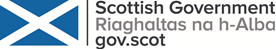 Asset Transfer RequestReporting Template 2021/22 for Relevant AuthoritiesSection 95 of the Community Empowerment (Scotland) Act 2015 requires relevant authorities to produce an annual report on Asset Transfer Request activity and publish this no later than 30 June each year. Following stakeholder feedback and in response to asset transfer evaluations, this template has been created to help gather asset transfer data for the period 1 April 2021 to 31 March 2022. Information provided will help inform policy and practice at local and national level as the data will be collated and shared by the Scottish Government’s Community Empowerment Team.  However, it will be for each relevant authority to make their own annual report publicly available by 30 June 2022, whether using this template or not.Please provide information in the sections below and email the completed template by 30 June 2022 to community.empowerment@gov.scot .Section One – Relevant Authority Information Organisation: 		East Ayrshire Council		Address: Council HQ,							London Road,							Kilmarnock 							KA3 7BUCompleted by:		Craig Fulton			Role: Team Coordinator (Communities)Email:		craig.fulton@east-ayrshire.gov.uk	Telephone: 07725763512Date of completion: 14 June 2022Are you the Asset Transfer Lead Contact for the organisation: NoIf not please provide the name, job title and email address for the lead contact for any queries:Angela Graham Strategic ManagerAngela.graham@east-ayrshire.gov.ukSection 2: Asset Transfer Data in 2021/222.1 Please complete the following table for the 2021/22 reporting period :  2.2 Please provide details of Asset Transfer Requests received which resulted in transfer of ownership, lease, or rights from your relevant authority to a community transfer body in 2021/22:2.3 Please provide details of Asset Transfer Requests that went to a relevant authority appeal or review which were concluded in 2021/22: Section Three – Promotion and Equality 3.1 Please provide information on any action you have taken to promote the benefits of asset transfer or any support provided for communities to engage with the Asset Transfer Request process.East Ayrshire have an active website which promotes any available opportunity within the authority. Community Workers are geographically located and proactively work with their communities to consider services and opportunities which meet their needs best. This includes working on new asset transfer opportunities as well as supporting organisations who have been successful with asset transfers to date. Asset transfer features heavily in authority press releases with PR officers ensuring that communities are aware of decisions to approve CATs. 3.2 In particular what action has been taken to support disadvantaged communities to engage with the asset transfer process? As indicated all communities within East Ayrshire have a local Community Worker/Sports Development officer. Communities are encouraged to consider CAT where appropriate and are assisted throughout the process to by the Community Worker/Sport Development officer as well as support from the Team Coordinator with responsibility for CAT. The level of support is dependent on the need of the organisation, with development work taking place to ensure that the governance and the feasibility of the project is  evidenced.Section Four – Additional Information4.1 Please use this space to provide any further feedback not covered in the above sections.  Section 5 – Community Empowerment Act ReviewThe following questions relate to the Scottish Government review of the Community Empowerment (Scotland) Act 2015. We would value your feedback as a relevant authority concerned with part 5 (asset transfers) of the Community Empowerment (Scotland) Act 2015.5.1 	Has the legislation made things easier or more difficult to access? Please provide some comments on your experiences as a relevant authority engaging with this legislation.CEA has only been used on the one occasion as majority of the Asset Transfers are dealt with through our pre-existing framework. During the CEA application however the terms and expectations were clear. 5.2 	Where can things be further improved, and what needs to change?N/a5.3	Are you aware of what support is available to you when engaging with this legislation, and how you can access this? Please provide comments where possible.Malcom Cowie has offered good advice previously and we also have used DTAS for some more challenging asset transfers. 5.4	What would you like to see now, to further empower Scotland’s communities? n/aPlease email the completed template by 30 June 2022 to community.empowerment@gov.scotIf you have any queries please contact Malcolm Cowie, Asset Transfer Policy Manager at Malcolm.cowie@gov.scot Thank you!Community Empowerment TeamScottish GovernmentTotal Applications Received Number of successful applications determinedNumber of unsuccessful applicationsdeterminedNumber received  and yet to be determinedNumber received prior to 2019/20 and yet to be determined01000Name of Community Transfer Body, or community group that will take ownership, lease, or management of the asset.Date request was validatedDate decision was agreed to transfer the asset Date transfer completedPlease provide further details, such as: description of the asset / area transferred / amount paid / discount given/ type of ownership / purpose of the transfer.Gatehead Bridge Project18 October 2020 29 October 202131/3/22Gatehead Community Centre is a small building in the hamlet of Gatehead. The successful organisation agreed lease of the building for 15 years at the rate of £670 pa. This figure reflects a 90% discount on market value (£6030 discount) The purpose of the transfer was to reinvigorate community spirit within the hamlet.Name of Community Transfer BodyWas the Asset Transfer Appeal/Review accepted? (Y/N)Why was the Appeal/Review accepted/refused? Please provide details of the asset transfer request and reasons for your decision. 	  Gatehead Bridge ProjectYInitially the CEA was received while a tenant was in the building. The decision initially was to continue the current tenancy and encourage parties to work towards a shared resolution which would encourage further community use of the building. During the appeal process however the tenant decided that they would not renew their lease and vacated the building. The decision, given the change in circumstances and the removal of the need to consider knock on impact, was to award the lease to Gatehead Bridge Project.